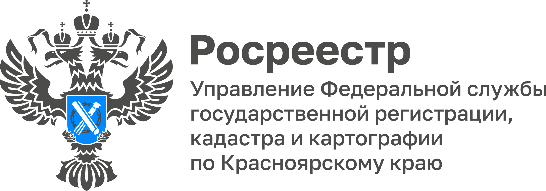 Красноярский край удерживает 9 место по количеству ипотечных сделок Красноярский край  на протяжении многих месяцев занимает 9 место по количеству ипотечных сделок (данные сервиса Домклик).При этом, 82 % таких сделок приходится  на вторичный рынок жилья.В пятерку городов входят Красноярск, Норильск, Ачинск, Минусинск, ЖелезногорскМатериалы подготовлены Управлением Росреестра по Красноярскому краюКонтакты для СМИ:тел.: (391)2-226-756е-mail: pressa@r24.rosreestr.ru«ВКонтакте» http://vk.com/to24.rosreestrTelegram https://t.me/Rosreestr_krsk24Одноклассники https://ok.ru/to24.rosreestr